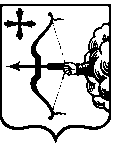 ПРОЕКТ№ ______ЗАКОНКИРОВСКОЙ ОБЛАСТИО внесении изменений в отдельные законы Кировской областиПринят Законодательным Собранием Кировской областиСтатья 1Внести в Закон Кировской области от 28 июля 2005 года № 346-ЗО 
«О выборах депутатов представительных органов и глав муниципальных образований в Кировской области» (Сборник основных нормативных правовых актов органов государственной власти Кировской области, 2005, 
№ 5 (63), часть 1, ст. 2953; 2006, № 1 (64), часть 1, ст. 3012; № 6 (69), часть 1, 
ст. 3206; 2008, № 1 (80), часть 2, ст. 3698; 2009, № 6 (126), ст. 4201; 2010, 
№ 6 (132), ст. 4492; 2011, № 1 (133), часть 1, ст. 4523; № 4 (136), ст. 4662; 
№ 5 (137), ст. 4716; № 6 (138), часть 1, ст. 4753; 2012, № 1 (139), часть 1, 
ст. 4830; № 4 (142), часть 1, ст. 4971; № 6 (144), ст. 5058; 2013, № 1 (145), часть 2, ст. 5124; № 4 (148), ст. 5256; № 6 (150), ст. 5364; 2014, 
№ 3 – 4 (153 – 154), ст. 5479, ст. 5487; № 6 (156), ст. 5589; 2015, № 4 (160), 
ст. 5760; 2016, № 2 (164), ст. 5903; № 3 (165), ст. 5945; № 4 (166), ст. 5981; официальный информационный сайт Правительства Кировской области, 2016, 29 декабря; 2017, 25 мая; 2018, 12 апреля) следующие изменения: 1) в статье 24:а) в первом предложении части 4 после слов «зарегистрировавшее список кандидатов,» дополнить словами «субъекты общественного контроля, указанные в пунктах 1 и 2 части 1 статьи 9 Федерального закона от 21 июля 2014 года № 212 ФЗ «Об основах общественного контроля в Российской Федерации» (далее также – субъекты общественного контроля).»; б) часть 4 дополнить новым вторым предложением следующего содержания:«При этом субъекты общественного контроля, указанные пункте 2 части 1 статьи 9 Федерального закона от 21 июля 2014 года № 212-ФЗ «Об основах общественного контроля в Российской Федерации», назначают наблюдателей в избирательные комиссии, расположенные на территории Кировской области.»;в) во втором предложении части 4 после слов «Избирательное объединение,» дополнить словами «субъект общественного контроля,»;г) во втором предложении части 5 слова «,интересы которых представляет данный наблюдатель.» заменить словами «назначившими данного наблюдателя.»;д) в первом предложении части 51 после слов «Избирательное объединение,» дополнить словами «субъект общественного контроля,»;е) в пункте «з» части 9 после слов «избирательного объединения,» дополнить словами «субъекта общественного контроля,»;2) в первом предложении абзаца второго части 12 статьи 59 после слов «,избирательными объединениями» дополнить словами «одним из субъектов общественного контроля».Статья 2Внести в Закон Кировской области от 24 ноября 2005 года 
№ 377-ЗО «О выборах депутатов Законодательного Собрания Кировской области» (Сборник основных нормативных правовых актов органов государственной власти Кировской области, 2006, № 1 (64), часть 1, ст. 3016; 2007, № 4 (73), ст. 3553; 2008, № 1 (80), часть 2, ст. 3695; 2010, № 4 (130), 
часть 1, ст. 4416; № 6 (132), ст. 4508; 2011, № 1 (133), часть 1, ст. 4525; 
№ 4 (136), ст. 4662; № 6 (138), часть 1, ст. 4757; 2012, № 1 (139), часть 1, 
ст. 4844; № 4 (142), часть 1, ст. 4972; 2013, № 1 (145), часть 2, ст. 5124; 
№ 6 (150), ст. 5341; 2014, № 3 – 4 (153 – 154), ст. 5463, ст. 5479; № 5 (155), 
ст. 5539; 2015, № 1 (157), ст. 5635; № 4 (160), ст. 5760; 2016, № 2 (164), ст. 5904; № 3 (165), ст. 5945; № 4 (166), ст. 5982; официальный информационный сайт Правительства Кировской области, 2016, 29 декабря, 2018, 12 апреля) следующие изменения:1) в статье 20:а) в части 4 после слов «зарегистрировавшее список кандидатов,» дополнить словами «субъектами общественного контроля, указанных в пунктах 1 и 2 части 1 статьи 9 Федерального закона от 21 июля 2014 года 
№ 212 ФЗ «Об основах общественного контроля в Российской Федерации» (далее также – субъекты общественного контроля).»; б) абзац первый части 4 дополнить новым вторым предложением следующего содержания:«При этом субъекты общественного контроля, указанные пункте 2 части 1 статьи 9 Федерального закона от 21 июля 2014 года № 212-ФЗ «Об основах общественного контроля в Российской Федерации», назначают наблюдателей в избирательные комиссии, расположенные на территории Кировской области.»;в) во втором предложении абзаца первого части 4 после слов «политическая партия,» дополнить словами «субъект общественного контроля,»;г) в первом предложении части 7 слова «,интересы которых представляет данный наблюдатель.» заменить словами «,назначившими данного наблюдателя.»;д) в части 71 после слов «зарегистрированный кандидат,» дополнить словами «субъект общественного контроля,»;е) в пункте «з» части 9 после слов «избирательного объединения,» дополнить словами «субъекта общественного контроля,»;2) во втором предложении части 14 статьи 58 после слов «,назначенным разными зарегистрированными кандидатами, избирательными объединениями» дополнить словами «одним из субъектов общественного контроля».Статья 3Внести в Закон Кировской области от 28 июня 2012 года № 157-ЗО 
«О выборах Губернатора Кировской области» (Сборник основных нормативных правовых актов органов государственной власти Кировской области, 2012, № 4 (142), часть 1, ст. 4977; 2013, № 1 (145), часть 2, ст. 5121, 
ст. 5124; № 3 (147), ст. 5239; № 6 (150), ст. 5340; 2014, № 3 – 4 (153 – 154), 
ст. 5464, ст. 5479, ст. 5486; 2016, № 2 (164), ст. 5902; № 3 (165), ст. 5945; 
№ 5 (167), ст. 6043; официальный информационный сайт Правительства Кировской области, 2016, 29 декабря, 2018, 12 апреля) следующие изменения:1) в статье 20:а) в первом предложении абзаца первого части 9 после слов «выдвинувшее зарегистрированного кандидата,» дополнить словами «субъекты общественного контроля, указанные в пунктах 1 и 2 части 1 статьи 9 Федерального закона от 21 июля 2014 года № 212-ФЗ «Об основах общественного контроля в Российской Федерации» (далее также – субъекты общественного контроля).»; б) абзац первый части 9 дополнить новым вторым предложением следующего содержания: «При этом субъекты общественного контроля, указанные пункте 2 части 1 статьи 9 Федерального закона от 21 июля 2014 года « 212-ФЗ «Об основах общественного контроля в Российской Федерации», назначают наблюдателей в избирательные комиссии, расположенные на территории Кировской области.»;в) во втором предложении абзаца первого части 9 после слов «политическая партия,» дополнить словами «субъект общественного контроля,»;г) в части 10 слова «,интересы которых представляет данный наблюдатель.» заменить словами «,назначившими данного наблюдателя.»;д) в части 101после слов «зарегистрированный кандидат,» дополнить словами «субъект общественного контроля,»;е) во втором предложении части 17 после слов «избирательного объединения» дополнить словами «или субъекта общественного контроля,»;2) во втором предложении части 15 статьи 62 после слов «,назначенных разными зарегистрированными кандидатами,» дополнить словами «одним из субъектов общественного контроля».Статья 4Настоящий Закон вступает в силу по истечении десяти дней со дня его официального опубликования.ГубернаторКировской области                                                                             И.В. Васильевг. Киров«____»____________2018 года№________ 